Основные детали 1) скобы, платформа; 2) основание с трубкой; 3) оси; 4) винт; 5) резина; 6) поплавки; 7) колеса.1                  2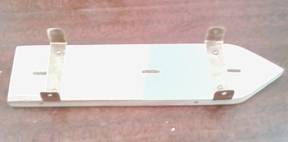 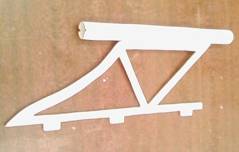 3           4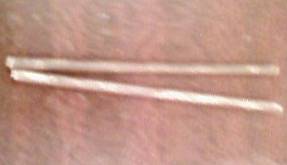 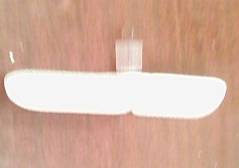 5           6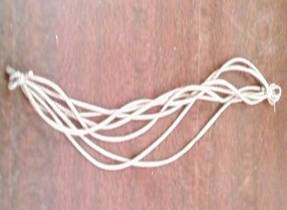 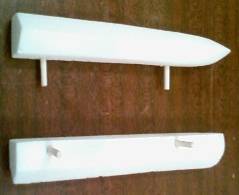 7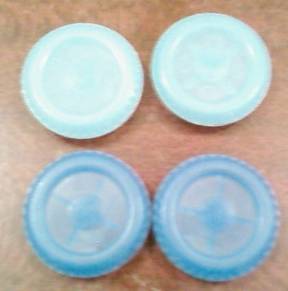 